Reading Progression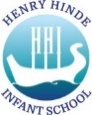 WORD READINGWORD READINGWORD READINGWORD READINGYear R:Year 1Year 2Year 3Outcome: Read words consistent with their phonic knowledge by blendingSay a sound for each letter in the alphabet and at least 10 digraphsRead aloud simple sentences and books that are consisitent with their phonic knowledgeBe able to read some common irregular wordsOutcome: Use phonic knowledge and habitually apply sounding and blending skills to read unfamiliar printed words quickly and accuratelyBe able to read all common graphemesBe able to read unfamiliar words containing common graphemes, accurately and without undue hesitation in books at their reading levelBe able to read words with suffixes by building on the root words they can read alreadyBe able to read many common exception wordsIncrease confidence in reading skillsOutcome: Have established accurate and speedy word reading skillsReading of common exception words is secureBe able to read and combine two or more syllables in order to read longer wordsBe able to read words with suffixes by building on the root words they have already learntOutcome: Be able to decode most new words outside of spoken vocabulary, making a good approximation to the word’s pronunciationhear and say the initial sound in wordsRead individual letters by saying the sounds for themRead some letter groups that each represent one sound and say sounds for themBlend sounds into words, so that they can read short words made up of known letter–sound correspondencesRead a few common exception wordsRead simple phrases and sentences made up of words with known letter- sound correspondences and, where necessary, a few exception wordsApply phonic knowledge and skills as the route to decode wordsRespond speedily with the correct sound to graphemes (letters or groups of letters) for all 40+ phonemes, including, where applicable, alternative sounds for graphemes (e.g. ow in snow and cow)Read accurately by blending sounds in unfamiliar words containing GPCs that have been taughtRead common exception words, noting unusual correspondences between spelling and sound and where these occur in the wordRead words containing taught GPCs and–s, –es, –ing, –ed, –er and –est endingsRead other words of more than one syllable that contain taught GPCsRead words with contractions [for example, I’m, I’ll, we’ll], and understand that the apostrophe represents the omitted letter(s)Read aloud accurately books that are consistent with their developing phonic knowledge and that do not require them to use other strategies to work out wordsContinue to apply phonic knowledge and skills as the route to decode words until automatic decoding has become embedded and reading is fluentRead accurately by blending the sounds in words that contain the graphemes taught so far, especially recognising alternative sounds for graphemesRead accurately words of two or more syllables that contain the same graphemes as above (e.g., shoulder, roundabout, grouping)Read words containing common suffixes(e.g. –ness, -ment, -ful, -ly)Read further common exception words, noting unusual correspondences between spelling and sound and where these occur in the wordRead most words quickly and accurately, without overt sounding and blending, when they have been frequently encountered (e.g. shout, hand, stop, dream)Read aloud books closely matched to their improving phonic knowledge, sounding out unfamiliar words accurately, automatically and without undue hesitationApply growing knowledge of root words, prefixes, suffixes and exception words to read aloudFLUENCYFLUENCYFLUENCYFLUENCYYear R:Year 1Year 2Year 3Outcome: Be able to read and understand simple sentencesOutcome: Be able to read words without overt sounding and blending after a few encountersBe able to read and re-read books that are closely matched to their developing phonic knowledge and knowledge of common exception wordsOutcome: Be able to read many common words without needing to blend the sounds out loud firstBe able to read common exception words easily and automaticallyOutcome: Be able to read age- appropriate texts accurately and at a speed that is sufficient to allow a focus on understanding rather than decoding individual wordsRe-read books to build up their confidence in word reading, their fluency and their understanding and enjoymentRe-read books to build up fluency and confidence in word readingPractise texts that are used in class to fluencyUse appropriate expression when reading words that are all in capital letters or written in a much larger font sizePronounce plurals clearly i.e. words ending in s and es, with particular focus on the final soundRe-read books to build up fluency and confidence in word readingPractise texts that are to be studied to fluencyUse appropriate expression when reading a sentence with a question mark or an exclamation markPronounce contractions clearly, with particular focus on the final soundPronounce past tense verbs clearlyi.e. verbs ending in ed, with particular focus on the final soundPrepare poems and play scripts to read aloud and to perform, showing understanding through intonation, tone, volume and actionPractise texts that are to be studied to fluencyUse appropriate expression when reading dialogue:appropriate pause between reporting clause and the speechuse the reporting clause (if it comes before the speech) to inform how the speech is read (e.g. Jo whispered, “What’s that noise?”)Ongoing Expectations Throughout the YearOngoing Expectations Throughout the YearOngoing Expectations Throughout the YearOngoing Expectations Throughout the YearYear R:Year 1Year 2Year 3Outcome: Have a positive attitude to reading and be motivated to readOutcome: Have a positive attitude to reading and be motivated to readOutcome: Have a positive attitude to reading and be motivated to readOutcome: Have a positive attitude to readingBe reading with increasing depth and breadth (stories, poetry, plays and non-fiction), becoming enthusiastic readers who enjoy reading, read widely and frequentlyEnjoy  an increasing range of booksEngage in story timesListen carefully to rhymes and songs, paying attention to how they soundLearn rhymes, poems and songsListen to and discuss a wide range of poems, stories and non-fiction at a level beyond that at which they can read independentlyBecome very familiar with key stories, fairy stories and traditional tales, retell them and consider their particular characteristicsLearn to appreciate rhymes and poems, and to recite some by heartListen to, discuss and express views about a wide range of contemporary and classic poetry, stories and non-fiction at a level beyond that at which they can readBecome increasingly familiar with and retell a wider range of stories, fairy stories and traditional talesContinue to build up a repertoire of poems learnt by heart, appreciate these and recite some, with appropriate intonation to make the meaning clearBe introduced to non-fiction books that are structured in different waysListen to and discuss a wide range of fiction, poetry, plays, non-fiction and reference books or textbooksIncrease familiarity with a wide range of books, including fairy stories, myths and legends, and retell some of these orallyRead books that are structured in different waysRead for a range of purposesActive ReadingActive ReadingActive ReadingActive ReadingYear R:Year 1Year 2Year 3Outcome: Demonstrate understanding when talking with others about what they have readOutcome: Understand what has been readOutcome: Understand what has been readOutcome: Understand what has been readBe able to read silentlyLink what they read or hear read to their own experiencesSuggest how the story might endAnticipate key events and phrases in rhymes and storiesCheck that the text makes sense to them as they readCorrect inaccurate readingDraw on what they already know or on background information and vocabulary provided by the teacherCheck that the text makes sense to them as they readCorrect inaccurate readingDraw on what they already know or on background information and vocabulary provided by the teacherCheck that the text makes sense to them as they readExplain the meaning of words in contextAsk questions to improve their understanding of a textUse prior knowledge to aid understanding of the textApply growing knowledge of root words, prefixes and suffixes to understand the meaning of new wordsLITERAL COMPREHENSIONLITERAL COMPREHENSIONLITERAL COMPREHENSIONLITERAL COMPREHENSIONYear R:Year 1Year 2Year 3Outcome: Demonstrate understanding of what has been read to them by retelling stories & narratives using their own words and recently introduced vocabulary. Anticipate where appropriate key events in stories.Outcome: Be able to recall information from fiction and non-fictionOutcome: Be able to retrieve and record information from fiction and non-fictionOutcome: Be able to retrieve and record information from fiction and non-fiction, know the information that is needed to be looked for before beginning and be clear about the taskBe able to identify key details from fiction and non-fictionRetell the story, once they have developed a deep familiarity with the text; some as exact repetition and some in their own wordsEngage in non-fiction booksListen to and talk about selected non-fiction to develop a deep familiarity with new knowledge and vocabularyRecall information from fiction and non-fictionRetrieve and record information from fiction and non-fictionRetrieve and record informationfrom fiction and non-fiction (from a single point of reference in the text [a paragraph or page] e.g. use contents page, index, headings or sub-headings)Describe main story settings, events and principal charactersBegin to be aware of the way stories are structuredDiscuss the sequence of events in books and how items of information are relatedIdentify how structure and presentation contribute to meaning (e.g.in fiction linear story structures, in non-fiction use of presentational devices such as numbering and headings in instructions)Recognise and join in with predictable phrasesRecognise simple recurring literary language in stories and poetryIdentify conventions in a wide range of books (e.g. greeting in letters, a diary written in the first person, myths explain why things happen in the world, expectations of a genre e.g. warning story)Recognise some different forms of poetry (e.g. free verse, narrative)DEEPENING UNDERSTANDING OF TEXTSDEEPENING UNDERSTANDING OF TEXTSDEEPENING UNDERSTANDING OF TEXTSDEEPENING UNDERSTANDING OF TEXTSYear R:Year 1Year 2Year 3Outcome: Make comments about what they have heard and ask questions to clarify their understanding; - Hold conversation when engaged in back-and-forth exchanges with their teacher and peersListen carefully and respond appropriately when being read to and during whole class and small group discussionsAll of the above are the outcomes.Make inferences from pictures e.g. about feelings from pictures of expressionsOutcome: Have a developing understanding of stories, poetry, plays and non-fictionOutcome: Have a developing understanding of stories, poetry, plays and non-fictionOutcome: Have an understanding of stories, poetry, plays and non- fictionBe able to justify views about what has been readBecome increasingly familiar with and confident in using language through drama, formal presentations and debateParticipate in discussion about what is read to them, taking turns and listening to what others sayLink what they read or hear read to their own experiencesParticipate in discussion about books, poems and other works that are read to them and those that they can read for themselves, taking turns and listening to what others sayParticipate in discussion about both books that are read to them and those they can read for themselves, take turns and listen to what others sayAnswer and ask questionsExplain clearly their understanding of what is read to themDiscuss the significance of the title and eventsExplain and discuss their understanding of books, poems and other material, both those that they listen to and those that they read for themselvesDiscuss their understanding of what they have readMake inferences on the basis of what is being said and doneMake inferences on the basis of what is being said and doneJustify inferences with evidenceIdentify and summarise the main idea of a paragraph (e.g. This paragraph describes how Horrid Henry soaked Perfect Peter with the water pistol; this paragraph is about how the Pyamids were built.)Identify themes in a wide range of books (e.g. the triumph of good over evil; friendship; bravery; perseverance)UNDERSTANDING WORD MEANINGS AND THEIR EFFECTUNDERSTANDING WORD MEANINGS AND THEIR EFFECTUNDERSTANDING WORD MEANINGS AND THEIR EFFECTUNDERSTANDING WORD MEANINGS AND THEIR EFFECTYear R:Year 1Year 2Year 3Outcome: Participate in small group, class and one-to-one discussions, offering their own ideas, using recently introduced vocabularyOffer explanations for why things might happen, making use of recently introduced vocabulary from stories, non- fiction, rhymes and poems.Outcome: Enthusiastic about words and phrases and motivated to learn about the meanings of new vocabularyOutcome: Enthusiastic about words and phrases and motivated to learn about the meanings of new vocabularyOutcome: Understand figurative language, distinguish shades of meaning among related words and use age-appropriate, academic vocabulary.Learn new vocabularyUse new vocabulary in different contextsDiscuss word meanings, linking new meanings to those already knownDiscuss and clarify the meanings of words, linking new meanings to known vocabularyUse dictionaries to check the meaning of words that they have readDiscuss favourite words and phrases in poems and storiesDiscuss their favourite words and phrasesDiscuss words and phrases that capture the reader’s interest and imagination (to include similes, alliteration and onomatopoeia)Identify how language contributes to meaning